Awards and Honors:	  		 2020                 1st place, “Chalk It Up”, The Reginal Arts Alliance of Broken Arrow, Broken Arrow, OK.2019                 1st place, “Chalk It Up”, The Reginal Arts Alliance of Broken Arrow, Broken Arrow, OK.2018	              1st place, “Chalk It Up”, The Reginal Arts Alliance of Broken Arrow, Broken Arrow, OK.2013		2nd Place 3D, “Chalk Fest”, Blue Dome Art Assoc. of Tulsa, Tulsa, OK.2012		1st Place Professional Davison, “Chalk Fest” Blue Dome Art Assoc, of Tulsa, OK.2001		Talent Scholarship, Mounds High School, Mounds, OK.2001		Talent Scholarship, University of Science and Art of Oklahoma, Chickasha, OK.Exhibitions:2023                 “ She makes Art” Juried Exhibition, Liggett Studios, Tulsa, OK2023                 “Being and Belonging”, Student Exhibition, OSU Artist Society, Student Union, Oklahoma                                                                                       State University, Stillwater, OK       2022		“41st Annual Student Juried Exhibition”, Gardiner Gallery, Oklahoma State University, 		               Stillwater, OK.  2021		“40th Annual Student Juried Exhibition”, Gardiner Gallery, Oklahoma State University, 		               Stillwater, OK.  2014		“Chalk Mural Exhibition”, TYPROS Festival, Tulsa Young Professionals, Tulsa, OK. 2011		“Blue Dome Art Exhibition”, Living Arts, Tulsa, Ok.2001		“Student Exhibition”, The University of Science and Art of Oklahoma, Chickasha, OK.Art Related Volunteer Experience:2021                 Curator- Camp Christian, Chateau Ok, I organized and curated an exhibition of 20		Women in addiction recovery at Gratitude Getaway.                                                                         2019-present:	Fundraiser, Art Director, Actor, Haunted Walnut Manor, Collinsville, OK. I participate as an actor in the haunted house, execute special effects makeup on 15+ actors, construct, install, design, and craft spooky sets, consult and aid in creating and designing costumes, earned donations, and fundraising of 300+ Toys for Tots.   2017-present	 Committee Member, Gratitude Getaway, Choteau, Ok.  attend and participated in monthly planning meetings with committee members, execute and designed decorations, set building, organize, and purchase hospitality snacks and beverages, assisted in the setup of the event.       Professional Organizations:2023                  Member of the OSU Artist SocietyGoals  I'm seeking challenging opportunities in the creative or artistic field where I can fully utilize my skills for the success of the organization. My goals include team building, professional development, improving work process to increase earnings and striving for excellence in every project.Education 2023 Bachelor of Fine Art, Oil painting/Ceramics, Oklahoma State University, Stillwater, OK.  Anticipated.2020 Associate of Art, Tulsa Community College, Tulsa, OK. 2001-2002The University of Science and Art of Oklahoma, Chickasha, OK. Attended.2004-present Cake Decorator, Sam’s Club and Reasor’s. I worked creatively with customers to design custom cakes. I handled and executed 30-40 custom cake orders every day. I excelled in handling complicated custom cake orders on a short deadline. I overhauled inventory and refined supply ordering, and as a result saw a decrease in supply shortages. Trained new employees in bakery procedure and cake decorating. Merchandized and built displays as well as created signage. Advance skills in decorating, sculpting and airbrushing cakes. I was our most requested cake decorator. I provided quality customer service by handling customer complaints, questions and problem solving.2022   Mermaid, Sapulpa Library. Performed as a mermaid while reading to children.2022   Camp counselor, YMCA. As an Energetic Camp Counselor, I was charged with directing camp activities and helping school-aged children develop confidence and life skills. Highly adapt to planning and supervising camp activities, including arts and crafts, sports, performance art, and wilderness walks. I used strong interpersonal skills, communication skills with success in coordinating multidisciplinary camp leaders to  achieve developmental benchmarks and sustain camp missions.       Amber       Wise       Amber       WiseGoals  I'm seeking challenging opportunities in the creative or artistic field where I can fully utilize my skills for the success of the organization. My goals include team building, professional development, improving work process to increase earnings and striving for excellence in every project.Education 2023 Bachelor of Fine Art, Oil painting/Ceramics, Oklahoma State University, Stillwater, OK.  Anticipated.2020 Associate of Art, Tulsa Community College, Tulsa, OK. 2001-2002The University of Science and Art of Oklahoma, Chickasha, OK. Attended.2004-present Cake Decorator, Sam’s Club and Reasor’s. I worked creatively with customers to design custom cakes. I handled and executed 30-40 custom cake orders every day. I excelled in handling complicated custom cake orders on a short deadline. I overhauled inventory and refined supply ordering, and as a result saw a decrease in supply shortages. Trained new employees in bakery procedure and cake decorating. Merchandized and built displays as well as created signage. Advance skills in decorating, sculpting and airbrushing cakes. I was our most requested cake decorator. I provided quality customer service by handling customer complaints, questions and problem solving.2022   Mermaid, Sapulpa Library. Performed as a mermaid while reading to children.2022   Camp counselor, YMCA. As an Energetic Camp Counselor, I was charged with directing camp activities and helping school-aged children develop confidence and life skills. Highly adapt to planning and supervising camp activities, including arts and crafts, sports, performance art, and wilderness walks. I used strong interpersonal skills, communication skills with success in coordinating multidisciplinary camp leaders to  achieve developmental benchmarks and sustain camp missions.Goals  I'm seeking challenging opportunities in the creative or artistic field where I can fully utilize my skills for the success of the organization. My goals include team building, professional development, improving work process to increase earnings and striving for excellence in every project.Education 2023 Bachelor of Fine Art, Oil painting/Ceramics, Oklahoma State University, Stillwater, OK.  Anticipated.2020 Associate of Art, Tulsa Community College, Tulsa, OK. 2001-2002The University of Science and Art of Oklahoma, Chickasha, OK. Attended.2004-present Cake Decorator, Sam’s Club and Reasor’s. I worked creatively with customers to design custom cakes. I handled and executed 30-40 custom cake orders every day. I excelled in handling complicated custom cake orders on a short deadline. I overhauled inventory and refined supply ordering, and as a result saw a decrease in supply shortages. Trained new employees in bakery procedure and cake decorating. Merchandized and built displays as well as created signage. Advance skills in decorating, sculpting and airbrushing cakes. I was our most requested cake decorator. I provided quality customer service by handling customer complaints, questions and problem solving.2022   Mermaid, Sapulpa Library. Performed as a mermaid while reading to children.2022   Camp counselor, YMCA. As an Energetic Camp Counselor, I was charged with directing camp activities and helping school-aged children develop confidence and life skills. Highly adapt to planning and supervising camp activities, including arts and crafts, sports, performance art, and wilderness walks. I used strong interpersonal skills, communication skills with success in coordinating multidisciplinary camp leaders to  achieve developmental benchmarks and sustain camp missions.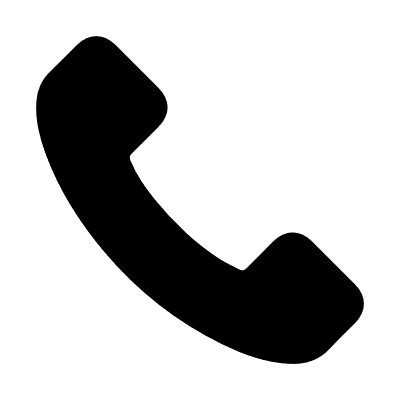 918-892-2563Goals  I'm seeking challenging opportunities in the creative or artistic field where I can fully utilize my skills for the success of the organization. My goals include team building, professional development, improving work process to increase earnings and striving for excellence in every project.Education 2023 Bachelor of Fine Art, Oil painting/Ceramics, Oklahoma State University, Stillwater, OK.  Anticipated.2020 Associate of Art, Tulsa Community College, Tulsa, OK. 2001-2002The University of Science and Art of Oklahoma, Chickasha, OK. Attended.2004-present Cake Decorator, Sam’s Club and Reasor’s. I worked creatively with customers to design custom cakes. I handled and executed 30-40 custom cake orders every day. I excelled in handling complicated custom cake orders on a short deadline. I overhauled inventory and refined supply ordering, and as a result saw a decrease in supply shortages. Trained new employees in bakery procedure and cake decorating. Merchandized and built displays as well as created signage. Advance skills in decorating, sculpting and airbrushing cakes. I was our most requested cake decorator. I provided quality customer service by handling customer complaints, questions and problem solving.2022   Mermaid, Sapulpa Library. Performed as a mermaid while reading to children.2022   Camp counselor, YMCA. As an Energetic Camp Counselor, I was charged with directing camp activities and helping school-aged children develop confidence and life skills. Highly adapt to planning and supervising camp activities, including arts and crafts, sports, performance art, and wilderness walks. I used strong interpersonal skills, communication skills with success in coordinating multidisciplinary camp leaders to  achieve developmental benchmarks and sustain camp missions.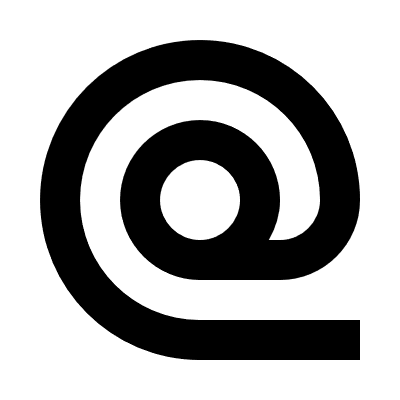 Amberdwise16@gmail.comGoals  I'm seeking challenging opportunities in the creative or artistic field where I can fully utilize my skills for the success of the organization. My goals include team building, professional development, improving work process to increase earnings and striving for excellence in every project.Education 2023 Bachelor of Fine Art, Oil painting/Ceramics, Oklahoma State University, Stillwater, OK.  Anticipated.2020 Associate of Art, Tulsa Community College, Tulsa, OK. 2001-2002The University of Science and Art of Oklahoma, Chickasha, OK. Attended.2004-present Cake Decorator, Sam’s Club and Reasor’s. I worked creatively with customers to design custom cakes. I handled and executed 30-40 custom cake orders every day. I excelled in handling complicated custom cake orders on a short deadline. I overhauled inventory and refined supply ordering, and as a result saw a decrease in supply shortages. Trained new employees in bakery procedure and cake decorating. Merchandized and built displays as well as created signage. Advance skills in decorating, sculpting and airbrushing cakes. I was our most requested cake decorator. I provided quality customer service by handling customer complaints, questions and problem solving.2022   Mermaid, Sapulpa Library. Performed as a mermaid while reading to children.2022   Camp counselor, YMCA. As an Energetic Camp Counselor, I was charged with directing camp activities and helping school-aged children develop confidence and life skills. Highly adapt to planning and supervising camp activities, including arts and crafts, sports, performance art, and wilderness walks. I used strong interpersonal skills, communication skills with success in coordinating multidisciplinary camp leaders to  achieve developmental benchmarks and sustain camp missions.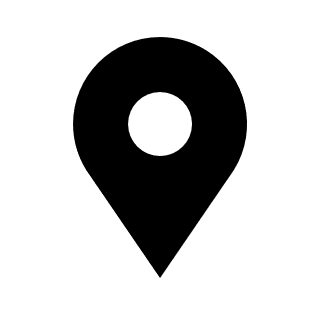 4721 S. Union Ave, Tulsa, OK 74107Goals  I'm seeking challenging opportunities in the creative or artistic field where I can fully utilize my skills for the success of the organization. My goals include team building, professional development, improving work process to increase earnings and striving for excellence in every project.Education 2023 Bachelor of Fine Art, Oil painting/Ceramics, Oklahoma State University, Stillwater, OK.  Anticipated.2020 Associate of Art, Tulsa Community College, Tulsa, OK. 2001-2002The University of Science and Art of Oklahoma, Chickasha, OK. Attended.2004-present Cake Decorator, Sam’s Club and Reasor’s. I worked creatively with customers to design custom cakes. I handled and executed 30-40 custom cake orders every day. I excelled in handling complicated custom cake orders on a short deadline. I overhauled inventory and refined supply ordering, and as a result saw a decrease in supply shortages. Trained new employees in bakery procedure and cake decorating. Merchandized and built displays as well as created signage. Advance skills in decorating, sculpting and airbrushing cakes. I was our most requested cake decorator. I provided quality customer service by handling customer complaints, questions and problem solving.2022   Mermaid, Sapulpa Library. Performed as a mermaid while reading to children.2022   Camp counselor, YMCA. As an Energetic Camp Counselor, I was charged with directing camp activities and helping school-aged children develop confidence and life skills. Highly adapt to planning and supervising camp activities, including arts and crafts, sports, performance art, and wilderness walks. I used strong interpersonal skills, communication skills with success in coordinating multidisciplinary camp leaders to  achieve developmental benchmarks and sustain camp missions.4721 S. Union Ave, Tulsa, OK 74107Goals  I'm seeking challenging opportunities in the creative or artistic field where I can fully utilize my skills for the success of the organization. My goals include team building, professional development, improving work process to increase earnings and striving for excellence in every project.Education 2023 Bachelor of Fine Art, Oil painting/Ceramics, Oklahoma State University, Stillwater, OK.  Anticipated.2020 Associate of Art, Tulsa Community College, Tulsa, OK. 2001-2002The University of Science and Art of Oklahoma, Chickasha, OK. Attended.2004-present Cake Decorator, Sam’s Club and Reasor’s. I worked creatively with customers to design custom cakes. I handled and executed 30-40 custom cake orders every day. I excelled in handling complicated custom cake orders on a short deadline. I overhauled inventory and refined supply ordering, and as a result saw a decrease in supply shortages. Trained new employees in bakery procedure and cake decorating. Merchandized and built displays as well as created signage. Advance skills in decorating, sculpting and airbrushing cakes. I was our most requested cake decorator. I provided quality customer service by handling customer complaints, questions and problem solving.2022   Mermaid, Sapulpa Library. Performed as a mermaid while reading to children.2022   Camp counselor, YMCA. As an Energetic Camp Counselor, I was charged with directing camp activities and helping school-aged children develop confidence and life skills. Highly adapt to planning and supervising camp activities, including arts and crafts, sports, performance art, and wilderness walks. I used strong interpersonal skills, communication skills with success in coordinating multidisciplinary camp leaders to  achieve developmental benchmarks and sustain camp missions.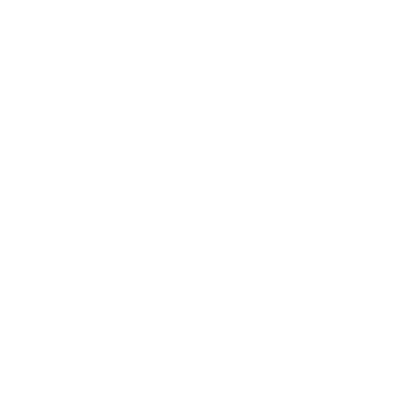 Microsoft word, Power Point, Photoshop, cake decorating, oil paint, acrylic paint, watercolor, charcoal, graphite, ink, color pencil, oil pastels, set building, makeup, costume making, fabric, acting and public speaking, chalk murals, wood working, table saw, jig saw, circular saw, hand saw, ban saw, drill, sculpture, carving, modeling ceramic, wheel throwing, plaster and mold making, casting,  photography, visual design, color theory. Goals  I'm seeking challenging opportunities in the creative or artistic field where I can fully utilize my skills for the success of the organization. My goals include team building, professional development, improving work process to increase earnings and striving for excellence in every project.Education 2023 Bachelor of Fine Art, Oil painting/Ceramics, Oklahoma State University, Stillwater, OK.  Anticipated.2020 Associate of Art, Tulsa Community College, Tulsa, OK. 2001-2002The University of Science and Art of Oklahoma, Chickasha, OK. Attended.2004-present Cake Decorator, Sam’s Club and Reasor’s. I worked creatively with customers to design custom cakes. I handled and executed 30-40 custom cake orders every day. I excelled in handling complicated custom cake orders on a short deadline. I overhauled inventory and refined supply ordering, and as a result saw a decrease in supply shortages. Trained new employees in bakery procedure and cake decorating. Merchandized and built displays as well as created signage. Advance skills in decorating, sculpting and airbrushing cakes. I was our most requested cake decorator. I provided quality customer service by handling customer complaints, questions and problem solving.2022   Mermaid, Sapulpa Library. Performed as a mermaid while reading to children.2022   Camp counselor, YMCA. As an Energetic Camp Counselor, I was charged with directing camp activities and helping school-aged children develop confidence and life skills. Highly adapt to planning and supervising camp activities, including arts and crafts, sports, performance art, and wilderness walks. I used strong interpersonal skills, communication skills with success in coordinating multidisciplinary camp leaders to  achieve developmental benchmarks and sustain camp missions.